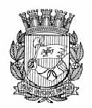 Publicado no D.O.C. São Paulo, 51, Ano 67  sexta-feira18 de Março de 2022GABINETE DO PREFEITORICARDO NUNESDECRETOSDECRETO Nº 61.149, DE 17 DE MARÇO DE 2022Dispõe, nos termos do Decreto Estadual nº 66.575, de 17 de março de 2022, sobre a dispensa da obrigatoriedade do uso de máscaras ou de cobertura facial na Cidade de São Paulo, ressalvadas as situações que especifica.RICARDO NUNES, Prefeito do Município de São Paulo, no uso das atribuições que lhe são conferidas por lei,CONSIDERANDO as disposições do Decreto Estadual nº66.575, de 17 de março de 2022,D E C R E T A:Art. 1º Fica dispensada a obrigatoriedade do uso de máscaras ou cobertura facial na Cidade de São Paulo, com exceção dos locais destinados à prestação dos serviços de saúde e dos meios de transporte, nos termos do disposto no Decreto nº 59.384, de 29 de abril de 2020.Parágrafo único. A obrigatoriedade do uso de máscaras faciais estende-se às respectivas áreas de acesso, embarque e desembarque do transporte público.Art. 2º Este decreto entrará em vigor na data de sua publicação.PREFEITURA DO MUNICÍPIO DE SÃO PAULO, em 17 de março de 2022, 469º da Fundação de São Paulo.RICARDO NUNES, PREFEITOJOSÉ RICARDO ALVARENGA TRIPOLI, Secretário Municipal da Casa CivilEUNICE APARECIDA DE JESUS PRUDENTE, Secretária Municipal de JustiçaRUBENS NAMAN RIZEK JUNIOR, Secretário de Governo MunicipalPublicado na Secretaria de Governo Municipal, em 17 de março de 2022.SERVIDORES   PAG. 43DESENVOLVIMENTO ECONÔMICO, TRABALHO E TURISMOGABINETE DA SECRETÁRIAHORÁRIO AMAMENTAÇÃO - DEFERIDOConcedido de acordo com os artigos .1º e 2º do Decreto 45.323/04, fica autorizada a redução de 01(uma) hora de jornada de trabalho diário até que a criança venha completar 12 (doze) meses de idade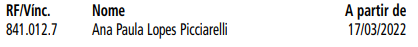 LICITAÇÕES   PAG. 76 E 77SECRETARIA EXECUTIVA DE GESTÃO GABINETE DO SECRETÁRIO EXECUTIVO ADJUNTOEXTRATO DA ATA DE REGISTRO DE PREÇOS001/SEGES-COBES/2022Ficam os órgãos relacionados abaixo COMUNICADOS que a ata de registro de preços relativa ao fornecimento de açúcar refinado amorfo acondicionado em pacote, está disponível para consulta em http://bit.ly/ARP-SEGES.Ata de Registro de Preços 001/SEGES-COBES/2022Processo da ARP: 6013.2022/0000839-7Pregão Eletrônico: 02/2022-COBESProcesso de licitação: 6013.2020/0004366-0Objeto: Fornecimento de açúcar refinado amorfoDetentora: DNA Comércio e Representações EIRELICNPJ: 13.524.344/0001-41Preço registrado: R$ 4,74 por quilograma (kg)Estimativa de consumo anual: 183.296 kgValor global anual estimado: R$ 868.823,04Data de assinatura: 17/03/2022Vigência: 17/03/2022 a 16/03/2023Tabela - Participantes da ARP 001/SEGES-COBES/2022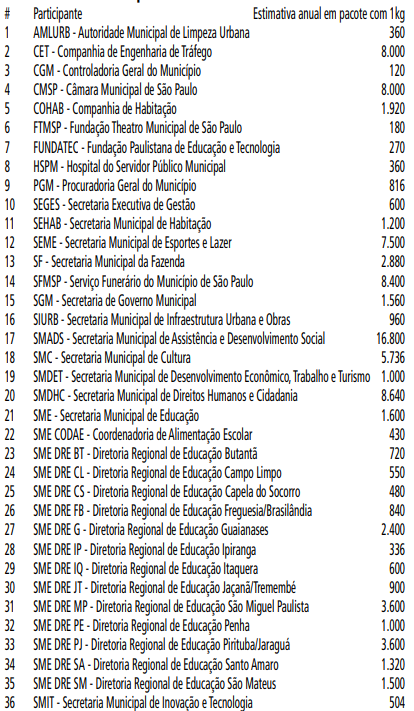 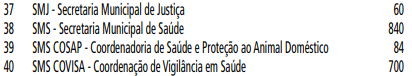 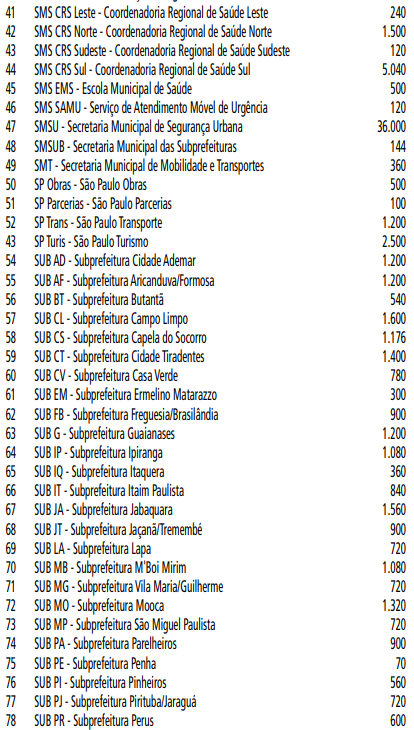 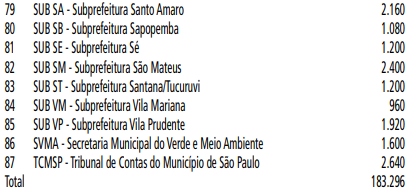 Nota: Os Órgãos Não Participantes interessados em utilizar a ata de registro de preços acima deverão consultar previamente o Departamento de Gestão de Suprimentos e Serviços, daCoordenadoria de Gestão de Bens e Serviços, nos termos do art.24, § 1º, do Decreto 56.144/2015.
DESENVOLVIMENTO ECONÔMICO, TRABALHO E TURISMOGABINETE DA SECRETÁRIADESPACHOS DA SECRETÁRIA6064.2021/0001037-1I - No exercício da competência que me foi atribuída por Lei, nos termos do art. 67 da Lei Federal n. 8.666/1993 e em atendimento ao Decreto Municipal n. 54.873/2014, e à vista dos elementos de convicção contidos no presente, notadamente a manifestação do Departamento de Administração e Finanças desta Pasta, DESIGNO o servidor Felipe Dalberto Dutra da Silva - RF 888.222.3, para atuar como Fiscal Titular e o servidor Roberto Vitor da Silva - RF 841.252.9, para atuar como Fiscal Substituto, Contrato n. 006/SMDET/2021, celebrado entre a SECRETARIA MUNICIPAL DE DESENVOLVIMENTO ECONÔMICO, TRABALHO E TURISMO – SMDET e a empresa MACPLAN ADMINISTRAÇÃO E PARTICIPAÇÃO LTDA, cujo objeto é locação do imóvel localizado no 12º andar do Edifício Grande São Paulo situado na Rua Libero Badaró nº 425, Centro, São Paulo/SP.6064.2020/0000178-8I - No exercício da competência que me foi atribuída porLei, nos termos do art. 67 da Lei Federal n. 8.666/1993 e em atendimento ao Decreto Municipal n. 54.873/2014, e à vista dos elementos de convicção contidos no presente, notadamente a manifestação do Departamento de Administração e Finanças desta Pasta, DESIGNO a servidora Antonieta Laudonio Marcondes Pedroso - RF 780.085.1, para atuar como Fiscal Titular e o servidor Felipe Dalberto Dutra da Silva - RF 888.222.3, para atuar como Fiscal Substituto, Contrato n. 02/2020/SMDET, celebrado entre a SECRETARIA MUNICIPAL DE DESENVOLVIMENTO ECONÔMICO, TRABALHO E TURISMO – SMDET e a empresa Método Mobile Comércio e Serviços em Telecomunicações Ltda – EPP, cujo objeto consiste na Prestação de Serviços de locação da central de comunicação de voz híbrida, com DDR, com serviço de instalação, com gerenciamento e manutenção dos itens III, IV e V da Ata de RP n. 010/SG-COBES/2019.6064.2021/0001026-6I - No exercício da competência que me foi atribuída porLei, nos termos do art. 67 da Lei Federal n. 8.666/1993 e em atendimento ao Decreto Municipal n. 54.873/2014, e à vista dos elementos de convicção contidos no presente, notadamente a manifestação do Departamento de Administração e Finanças desta Pasta, DESIGNO o servidor Felipe Dalberto Dutra da Silva - RF 888.222.3, para atuar como Fiscal Titular e o servidor Roberto Vitor da Silva - RF 841.252.9, para atuar como Fiscal Substituto, Contrato n. 007/SMDET/2021, celebrado entre a SECRETARIA MUNICIPAL DE DESENVOLVIMENTO ECONÔMICO, TRABALHO E TURISMO – SMDET e a empresa ANCORD– Associação Nacional das Corretoras e Distribuidoras deTítulos e Valores Mobiliários Câmbio e Mercadorias, cujo objeto é a locação do imóvel localizado no 8º andar do Edifício Grande São Paulo situado na Rua Libero Badaró nº 425, Centro, São Paulo/SP.6064.2020/0000158-3I - No exercício da competência que me foi atribuída por Lei, nos termos do art. 67 da Lei Federal n. 8.666/1993 e em atendimento ao Decreto Municipal n. 54.873/2014, e à vista dos elementos de convicção contidos no presente, notadamente a manifestação do Departamento de Administração e Finanças desta Pasta, DESIGNO a servidora Antonieta Laudonio Marcondes Pedroso - RF 780.085.1, para atuar como Fiscal Titular e o servidor Felipe Dalberto Dutra da Silva - RF 888.222.3, para atuar como Fiscal Substituto, do Contrato n. 01/2020/SMDET, cuja a gestão ficará a cargo da Supervisão de Contratos, Convênios e Parcerias, celebrado entre a SECRETARIA MUNICIPAL DE DESENVOLVIMENTO ECONÔMICO, TRABALHO E TURISMO – SMDET e a TELEFÔNICA BRASIL S/A, cujo objeto é a prestação de Serviço Telefônico Fixo Comutado (STFC) via entroncamentos digitais (links El com sinalização CASR2/DTMF) e serviços de discagem direta a ramal (DDR), para esta Secretaria. 